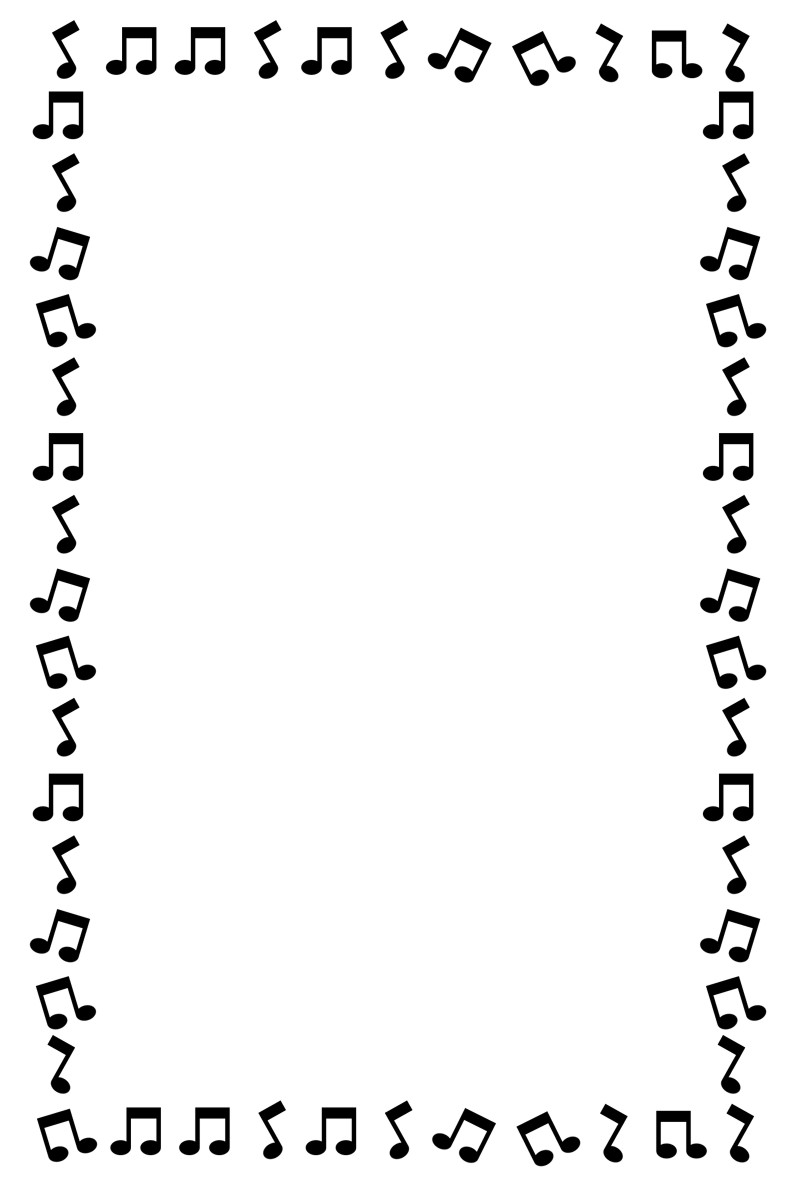            Ｌ12吃冰的滋味                   ＿＿年＿＿班＿＿號＿＿＿＿＿＿作者用哪個句子強調吃冰對童年的重要性？利用下表，比較過去與現在冰品的不同。說出本文主要描寫的冰品。作者如何以直接和間接的描寫，說明冰棒對小孩的誘惑力？為什麼臺糖冰品總是大排長龍？為什麼光看老闆刨冰就能消去大半暑氣？為什麼刨冰讓人愛不忍吃？利用下表，整理冰品好吃、好玩、好看的內容。作者藉冰品的回憶，想抒發何種情緒？用圖畫畫出一種自己愛吃的冰，並用摹寫修辭來敘述吃冰的感受。項目口味包裝品質花樣顏色過去單調，傳統不重包裝貨真價實單調單調現在1.五花八門應有盡有
2.傳統與尖端兼具重視包裝缺乏保障花樣百出色彩繽紛直接描寫間接描寫尤其是嗜冰如命的小孩子們，更是得其所哉一個夏天下來，吃掉的冰恐怕都要多過自己的體重一根冰棒含在嘴裡，總要舔上半天，才捨得吃完看得旁邊圍觀的小孩垂涎三尺，卻只有乾瞪眼的分項目好吃好玩好看臺糖冰棒使用道地砂糖，口味佳冰棍可以拿來做遊戲刨冰冰花瞬即融化，融入舌尖，沁涼暢快或色彩鮮豔、或澄澈剔透、或方塊結晶，看起來都足以奪人眼目，視覺上達藝術境界芋冰射芋冰